Встраиваемые ПОТОЛОЧНЫЕ светодиодные светильники ТМ «FERON»AL620, AL621 с возможностью диммированияИнструкция по эксплуатацииОписаниеВстраиваемые светильники со светодиодными источниками света предназначены для общего и декоративного освещения жилых помещений, торговых залов, помещений общественного питания, магазинов.Светильники предназначены для работы в сети переменного тока с номинальным напряжением 230В/50Гц. Качество электроэнергии должно соответствовать требованиям  ГОСТ Р 32144-2013.Драйверы светильников поддерживают возможность диммирования при помощи стандартных диммеров для ламп накаливания и галогенных ламп (TRIAC диммеры, реостатный диммер).  Светильники имеют сертификат соответствия требованиям: ТР ТС 004/2011 «О безопасности низковольтного оборудования», ТР ТС 020/2011 «Электромагнитная совместимость технических средств».Светильники устанавливаются в нишу из нормально воспламеняемого материала.Светильники предназначены для использования внутри помещений.Технические характеристики**Представленные в данном руководстве технические характеристики могут незначительно отличаться в зависимости от партии производства. Производитель имеет право вносить изменения в конструкцию товара без предварительного уведомления (см. на упаковке)КомплектацияСветильник.Драйвер.Инструкция по эксплуатации.Коробка упаковочная.Подключение.Достаньте светильник из упаковки и проведите внешний осмотр, проверьте наличие всей необходимой комплектации.Обесточьте и подготовьте к подключению кабель питающей сети. Подведите питающий кабель к месту установки светильника.Выполните разметку потолка и подготовку монтажных отверстий в соответствии с установочными размерами светильника, указанными в данной инструкции и на упаковке светильника.Светильник может использоваться только со светодиодным драйвером (идет в комплекте поставки). При помощи специального разъема подключите к светильнику драйвер. Затем осуществите подключение питающего кабеля к проводам драйвера. Схема подключения светильника представлена ниже: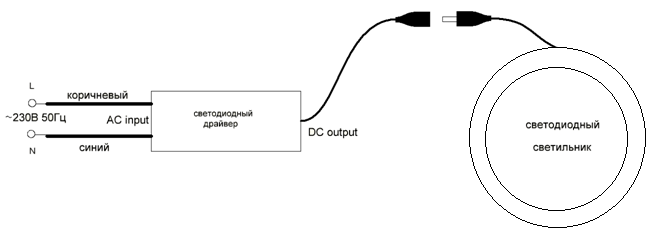 Установите светильник в монтажной нише как показано на схеме: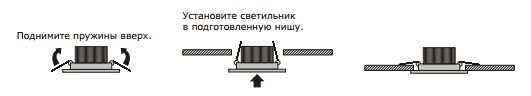 Включите питание.Техническое обслуживаниеОбслуживание светильника проводить только при отключенном электропитании.Протирку от пыли корпуса и оптического блока светильника осуществлять мягкой тканью по мере загрязнения.Меры предосторожности.К работам по установке и подключению светильника допускаются лица имеющие необходимую квалификацию и допуск по электробезопасности не ниже III. Обратитесь к квалифицированному электрику.Все работы со светильником выполняются только при отключенном электропитании.Запрещено вскрывать корпус светильника или драйвера, это может привести к повреждению внутренних частей конструкции светильника и опасности поражения электрическим током.Изделие предназначено для использования только внутри помещений.Запрещена эксплуатация светильника в помещениях с повышенным содержанием пыли или влаги.Не устанавливать вблизи нагревательных приборов, систем отопления и кондиционирования – дополнительный нагрев корпуса светильника может привести к сокращению срока службы.Запрещена эксплуатация светильника при поврежденной изоляции питающего кабеля, поврежденным корпусом драйвера или светильника.Не допускать превышения номинального напряжения питания более чем на 10%.Радиоактивные и ядовитые вещества в состав светильника не входят.Характерные неисправности и способы их устраненияЕсли при помощи произведенных действий не удалось устранить неисправность, то дальнейший ремонт не целесообразен  (неисправимый дефект). Обратитесь в место продажи товара.ХранениеХранение товара осуществляется в упаковке в помещении при отсутствии агрессивной среды. Температура хранения от -25°С до +50°С, относительная влажность не более 80% при температуре 25°С. Не допускать воздействия влаги. Срок хранения товара в данных условиях не более 5 лет.ТранспортировкаСветильник в упаковке пригоден для транспортировки автомобильным, железнодорожным, морским или авиационным транспортом.УтилизацияСветильник утилизируется в соответствии с правилами утилизации бытовой электронной техники.СертификацияПродукция ТМ «FERON» сертифицируется согласно принятым на территории Таможенного союза техническим регламентам. Информацию о сертификации смотрите на индивидуальной упаковке.Информация об изготовителе и дата производстваСделано в Китае. Информация об изготовителе нанесена на индивидуальную упаковку. Дата изготовления нанесена на корпус светильника в формате ММ.ГГГГ, где ММ – месяц изготовления, ГГГГ – год изготовления.Гарантийные обязательства.Гарантийный срок на товар указан на индивидуальной упаковке.  Бесплатное гарантийное обслуживание производится при условии, что возникшая неисправность, вызвана дефектом, связанным с производством изделия, при условии соблюдения правил эксплуатации, транспортировки и хранения приведенных в данной инструкции.Гарантийные обязательства выполняются продавцом товара. Срок гарантии отсчитывается с момента продажи товара, дата устанавливается на основании документов (или копий документов) удостоверяющих факт продажи. В случае отсутствия документов удостоверяющих дату покупки товара, гарантийный срок отсчитывается от даты производства товара. Гарантия не действительна, если изделие использовалось в целях, не соответствующих его прямому назначению; дефект возник после передачи товара потребителю, и вызван неправильным или небрежным обращением. А также в случае воздействия непреодолимых сил (в т.ч. пожара, наводнения, высоковольтных разрядов и молний и пр.), несчастным случаем, умышленными действиями потребителя или третьих лиц.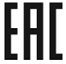 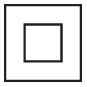 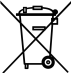 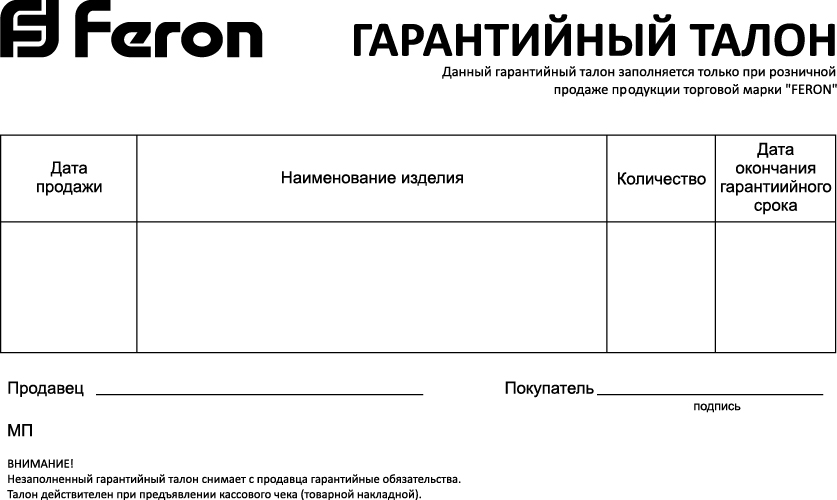 модельAL620AL621Напряжение питания230В±10%230В±10%Частота сети50Гц50ГцПотребляемая мощность12Вт15ВтКоэффициент мощности, PF>0,5>0,5Количество и тип светодиодов1×CoB1×CoBНоминальный световой поток, Лм960Лм1200ЛмКоррелированная цветовая температура4000К4000КОбщий индекс цветопередачи, Ra>80>80диапазон регулировки яркости (зависит от совместимости с диммером)10-100%10-100%Материал корпусаСм. на упаковкеСм. на упаковкеЦвет корпусаСм. на упаковкеСм. на упаковкеУгол рассеивания светильника21-25°21-25°Тип светильникаповоротныйповоротныйУгол поворота (см. на упаковке)±15˚±15˚Степень защиты от пыли и влагиIP20IP20Класс защитыIIIIТип креплениявстраиваемыйвстраиваемыйМатериал рассеивателяСм. на упаковкеСм. на упаковкеГабаритные размеры, ммСм. на упаковкеСм. на упаковкеВстраиваемый размер, ммСм. на упаковкеСм. на упаковкеКлиматическое исполнениеУХЛ4УХЛ4Рабочая температура+1..+40 °С+1..+40 °СНоминальная продолжительность горения СДМ в светильнике при L7030000ч.30000ч.Внешние проявления и дополнительные признаки неисправностиВероятная причинаМетод устраненияПри включении питания светильник не работаетОтсутствует напряжение в питающей сетиПроверьте наличие напряжения питающей сети и, при необходимости, устраните неисправностьПри включении питания светильник не работаетПлохой контактПроверьте контакты в схеме подключения и устраните неисправностьПри включении питания светильник не работаетПоврежден питающий кабельПроверьте целостность цепей и целостность изоляцииВ выключенном состоянии светильник тускло светит или моргаетСветильник подключен к сети питания через выключатель с неоновой или светодиодной подсветкойПодключите светильник через выключатель без подсветки, либо отключите подсветкуВ выключенном состоянии светильник тускло светит или моргаетСветильник подключен к сети через выключатель, который рвет нулевой провод, а не фазовыйОбратитесь к квалифицированному электрику, чтобы устранить неисправность  электрической проводкиПри работе с диммером, регулировка яркости происходит ступенчатоПодключенный диммер требует минимальной нагрузки, которая превышает мощность подключенных светильниковУвеличьте количество подключенных светильников, либо включите параллельно светильникам лампу накаливания, чтобы увеличить подключенную к диммеру мощность нагрузки. Обратитесь к квалифицированному электрику.Светильник мерцает на низких уровнях яркости. Яркость свечения не снижается плавно до нулевого уровняОсобенность работы диммера со светодиодными светильникамиНе является неисправностью